REDESCUBRA O LADO MAIS AVENTUREIRO SURPREENDENDO-O  COM CROSSCALL NO DIA DOS PAIS• Cada um dos pais é único e diferente, e Crosscall oferece um acessório para cada um deles: o aventureiro, o capturador de momentos e histórias, aquele que sempre quer estar conectado, e sempre está à procura de novas rotas e experiências.• Crosscall é uma marca francesa especializada em tecnologia móvel outdoor, que oferece smartphones à prova d'água e submergíveis, com uma grande autonomia e ultrarresistentes. O seu amplo ecossistema de acessórios permite melhorar a experiência do utilizador, para que viva cada momento sem ter que se preocupar com o seu dispositivo e, melhorando o desempenho, a mobilidade, a resistência e a autonomia.MARÇO X 2019. Para aqueles pais que querem estar conectados com os seus dispositivos em qualquer lugar, para os que gostam de aventura, viajar, aproveitar com a família e amigos na natureza, capturando momentos incríveis ... Para todos eles, Crosscall tem o acessório perfeito!Com um design moderno e exclusivo,  os acessórios Crosscall podem adaptar-se a qualquer situação, maximizando a experiência do utilizador, graças ao seu próprio sistema de coneção magnética X-LINKTM que oferece, além da transmissão de dados e energia, uma fixação dupla para que o utilizador possa continuar a desfrutar do que ele gosta, sem ter que se preocupar com o telemóvel.Pais aventureiros que vivem cada instante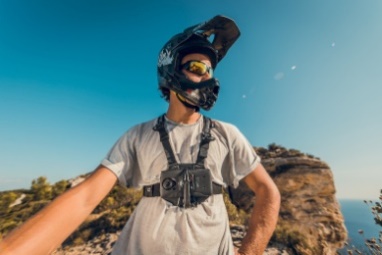 Um Campeonato de ciclismo, uma corrida, escalada de montanha, um dia de esqui ... Com o arnês para o peito X-CHEST, os pais mais aventureiros poderão viver cada instante, podendo capturar todos estes momentos a partir do smartphone, criando recordações tal e como eles as viveram, sem terem que se preocupar com o dispositivo, devido ao seu sistema de conexão X-LINKTM.PVP X-CHEST: 49,99 €Pais a quem não lhes falha a memóriaPara os pais que usam os seus smartphones tanto para o trabalho como para o dia a dia e acumulam documentos, aplicações, fotos e vídeos no telemóvel, nada melhor do que a memória extra. O acessório X-MEMORY, com o tamanho de uma moeda de 2 €, permite expandir a memória mediante um cartão SD de até 128 GB. Graças ao X-LINKTM, magnetiza-se com um simples gesto na parte de trás do smartphone CrossCall.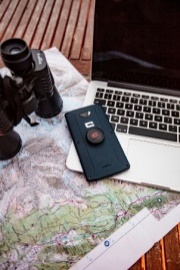 PVP X-MEMORY: 24,99 €Pais profissionais de selfies e fotografiaComo as selfies vieram para ficar, para os pais que amam a fotografia e protagonizam os momentos mais divertidos das fotos, Crosscall tem o X-STICK, um pau de selfie e tripé, com o qual eles podem gravar e capturar cada segundo com o smartphone ou câmara profissional na neve, na montanha, na cidade, na praia, na selva ou até mesmo no deserto.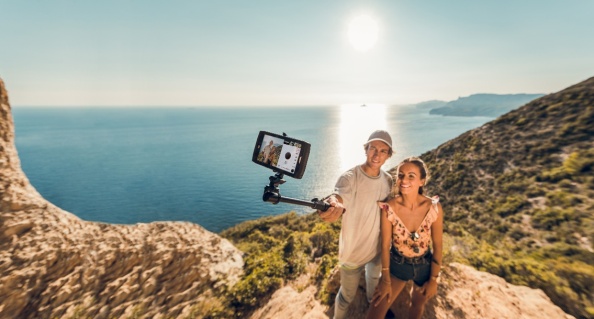 PVP X-STICK: 59,99 €Pais que gostam de estar conectados 24/7Quantas vezes o telefone se desligou no momento mais inoportuno ... Crosscall oferece uma variedade de acessórios de energia e transmissão de dados, que através do seu sistema X-LINKTM permitirá ligar o dispositivo em qualquer lugar, para que a bateria nunca se acabe. Com um design elegante e funcional, a bateria externa X-POWER e a base X-DOCK serão o complemento perfeito para o trabalho ou casa, para atividades ao ar livre e viagens. 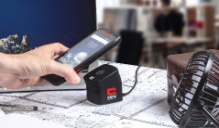 PVP X-POWER: € 34,99 e X-DOCK PVP: € 39,99Pais que não podem viver sem GPS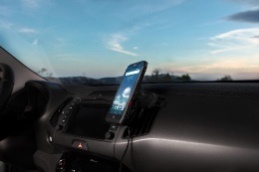 Para aqueles pais que apenas confiam no GPS e estão constantemente à procura de novos roteiros para viagens ou aventuras, seja ao volante ou numa bicicleta, com Crosscall poderão chegar onde quiserem com o X-CAR, um kit de carregamento e fixação para o carro e com o X-BIKE, um kit de suporte máximo para a bicicleta, que através da conexão X-LINKTM somente terão que se preocupar em desfrutar da viagem.PVP X-CAR:49,99€ Y PVP X-BIKE:29,99€
Sobre CrosscallCrosscall é uma empresa francesa líder no desenvolvimento e comercialização de telemóveis,smartphones e acessórios adaptados às necessidades de uma tipologia de consumo com um estilo de vida ativo, dinâmico e muito exigente. Desde que nasceu em 2009, Crosscall tornou-se referência mundial na fabricação de dispositivos móveis e acessórios projetados especificamente para atividades ao ar livre, como também para profissionais com necessidades específicas (telemóveis ultrarresistentes e impermeáveis, com grande autonomia e design único).Para mais informações:Agéncia de Comunicação IBERIA:  Binocular RoomFélix Elortegui Ruiz. tlm: (+34) 676 121 636/  felix@binocularroom.comKike González tlm: (+34) 647 420 092 / kike@binocularroom.com Laura Soro: laura@binocularroom.comC/ General Arrando 18, 1Dcha; 28010, MadridCrosscallPauline Chanut. tlm: +33 (0)784 377 226 / pauline.chanut@crosscall.com